Osnovna škola Turnić– Rijeka,Franje Čandeka 20, 51000 Rijeka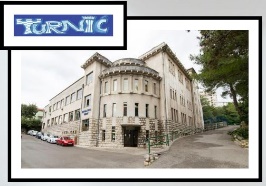  +385(0) 051/ 659-480, 659-481E-mail: os-turnic@os-turnic-ri.skole.hrosturnic.uprava@ri.t-com.hrRijeka, 17.6.2024.Ispitivanje interesa za Produženi boravak u školskoj 2024./2025. godini Poštovani roditelji, molimo Vas da ovim putem iskažete svoj interes za pohađanje Produženog boravka u školskoj 2024./2025. godini za _________________________________________ (ime i prezime učenika)___________________  (razred koji će učenik pohađati u školskoj 2024./2025. godini).Želite li da Vaše dijete pohađa Produženi boravak u školskoj 2024./2025. godini (zaokružite):DA						NE*Ispunite sljedeće podatke ukoliko će Vaše dijete pohađati Produženi boravak sljedeće školske godine.	Adresa stanovanja učenika/ce: _________________________________________________Zaposlenost roditelja (zaokružite):     majka           DA                 NE 	 otac             DA	 NESamohrani  roditelj:         DA          NE                                                                                                         ____________________________                                                                                                                  potpis roditelja/skrbnikaNapomenaSukladno Odluci o provođenju produženog boravka u Osnovnim školama Grada Rijeke prednost pri upisu imaju učenici s upisnog područja škole prema utvrđenom redu prvenstva (zaposlenost roditelja).